NO.2 LAKE                                                   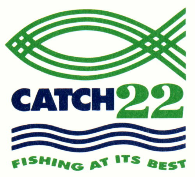 APPLICATION FORMPlease fill in the following:First Name:……………………………..............................................Surname:……………………………................................................D.O.B:……………………………..................Address:……………………………..................................................………………………………............................................................………………………………............................................................………………………………............................................................Postcode:…………………………….................Telephone Number:……………………………...............................Email address:……………………………......................................Please state your reason for wanting to become a member on No.2 Lake:………………………………....................................................................………………………………....................................................................………………………………....................................................................………………………………....................................................................………………………………....................................................................Have you had experience of handling carp over 30lb?…………………….If so, for how many years?……………………………Have you been/or are you a member of other syndicates or angling clubs?………………….. If so, please provide details, including length of membership:………………………………....................................................................………………………………....................................................................………………………………....................................................................………………………………....................................................................………………………………....................................................................………………………………....................................................................Have you been banned or suspended from a syndicate or angling club?…………………………….....If so, when and why………………………………........................................………………………………....................................................................………………………………....................................................................………………………………....................................................................………………………………....................................................................Please note:If it is discovered that you have given false information in this form we reserve the right to terminate your membership immediately.Please return the application form by email or post.If your application is successful we will send you a confirmation by email.Thank you for enquiry. 